附件4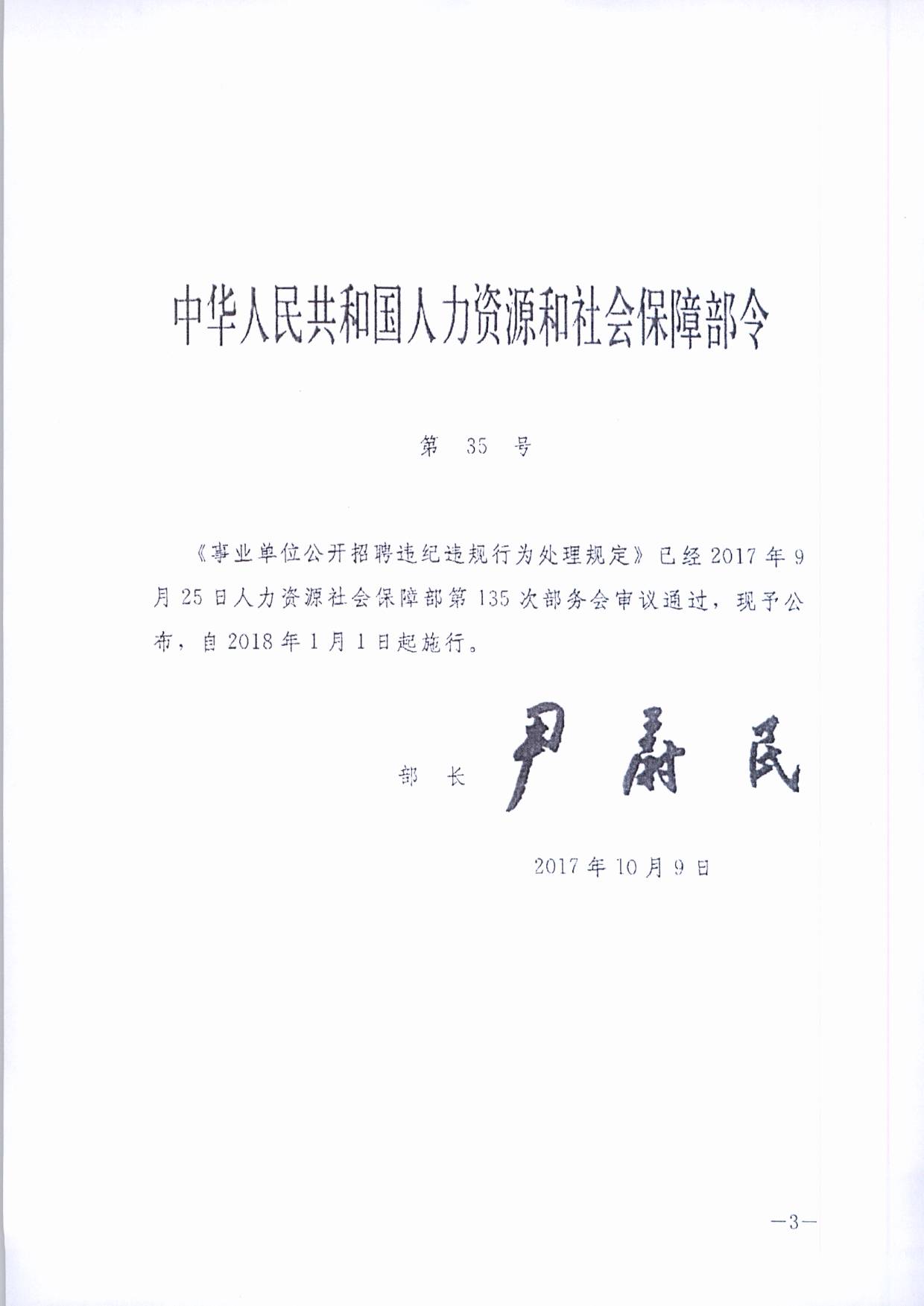 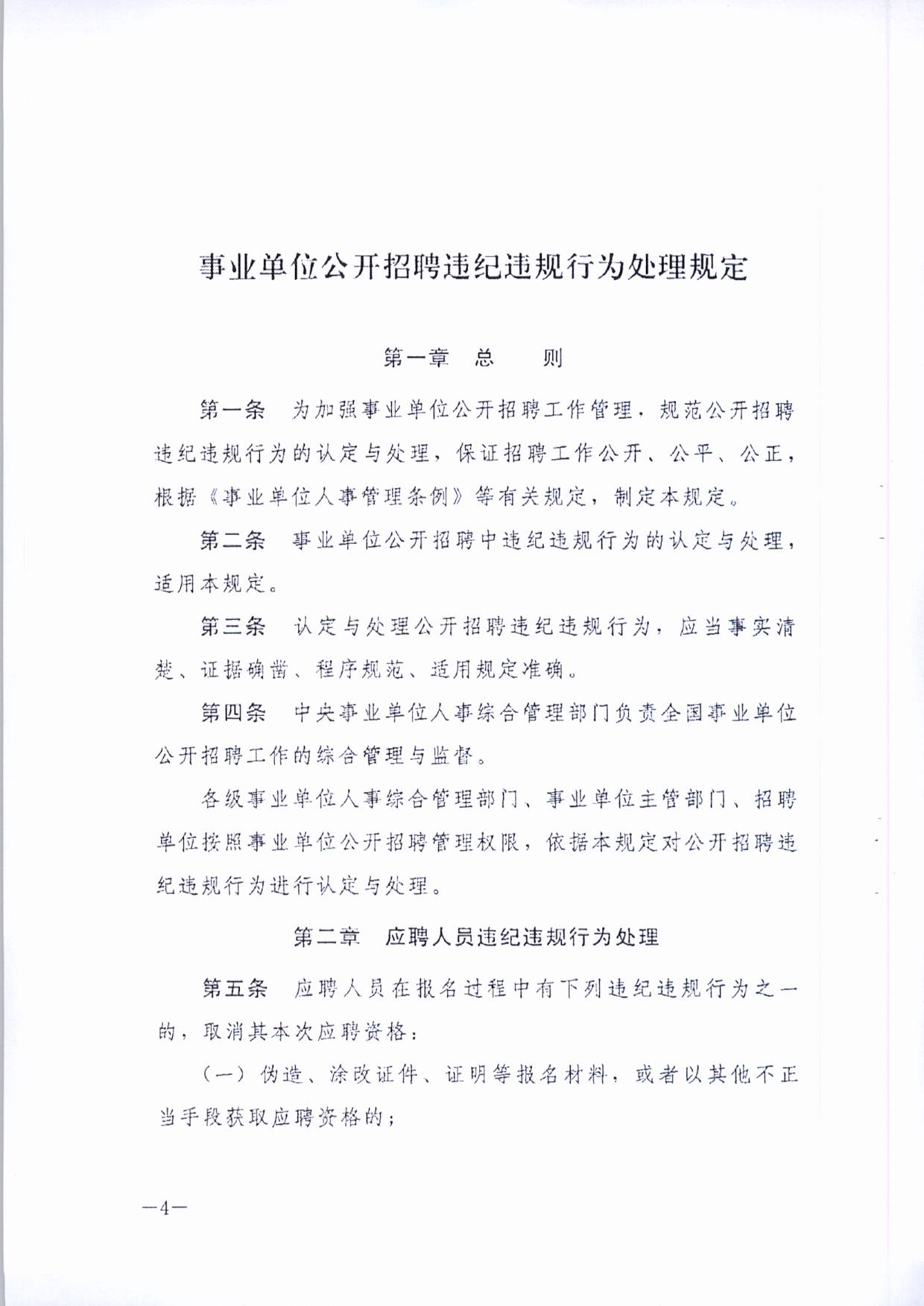 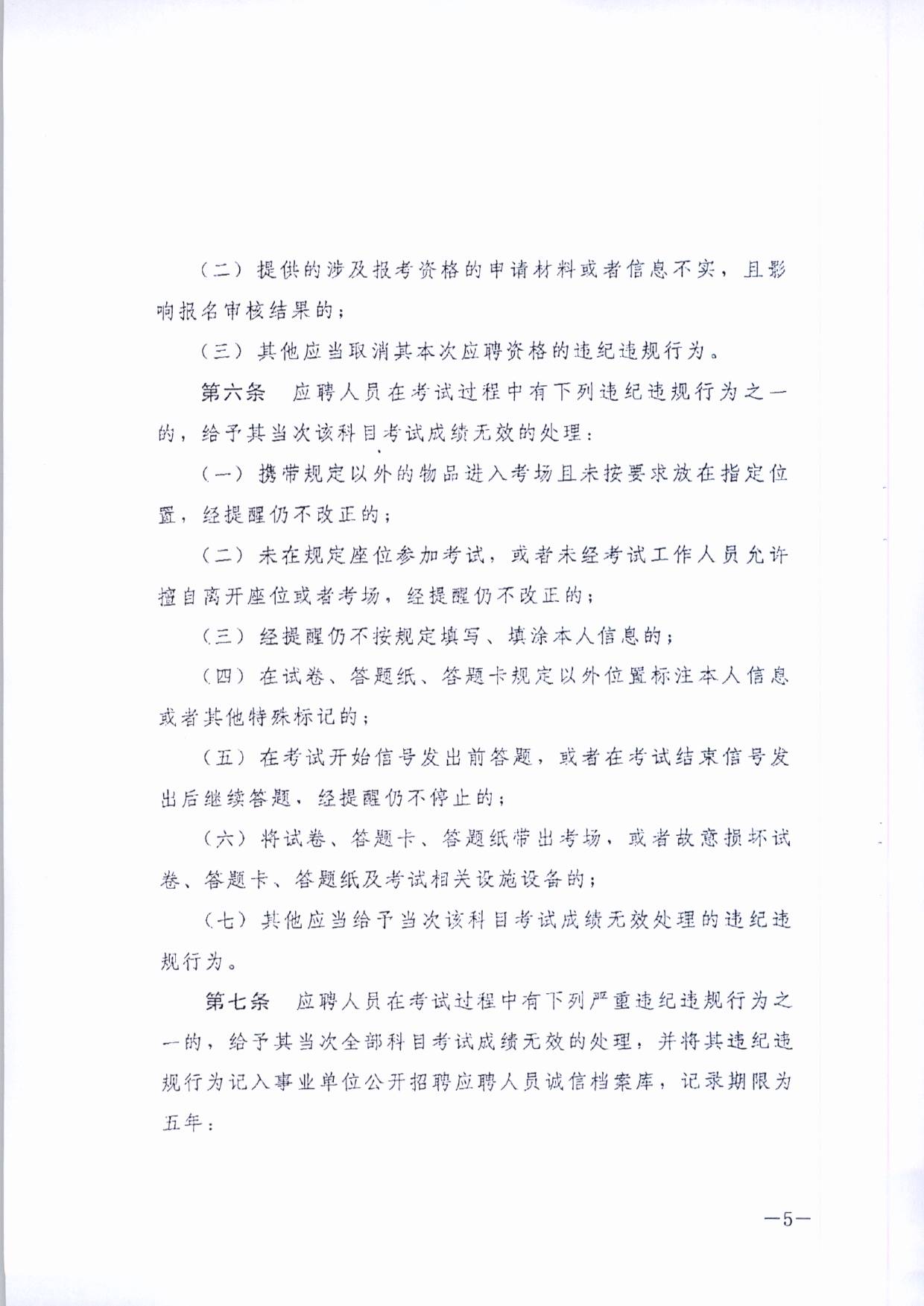 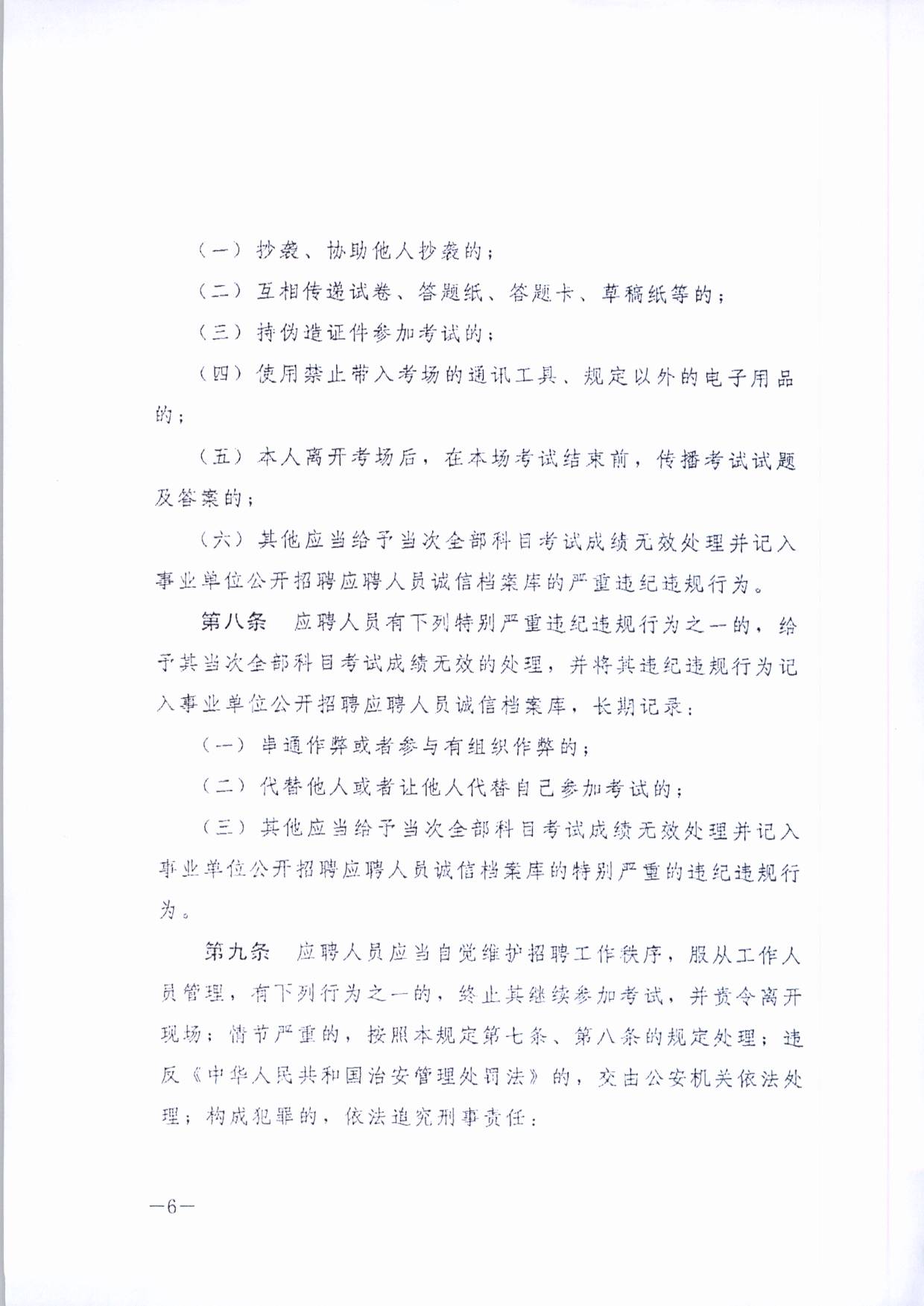 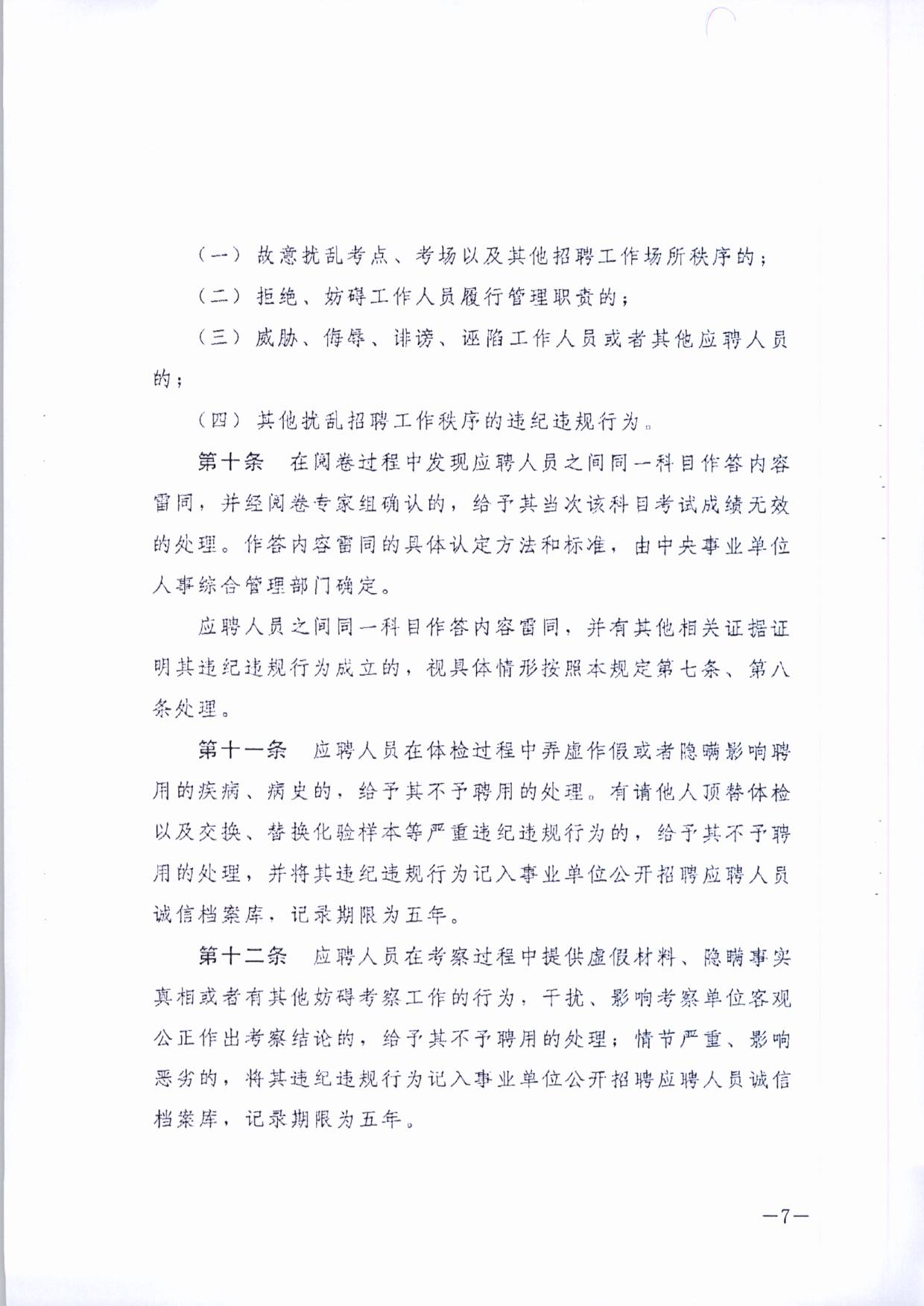 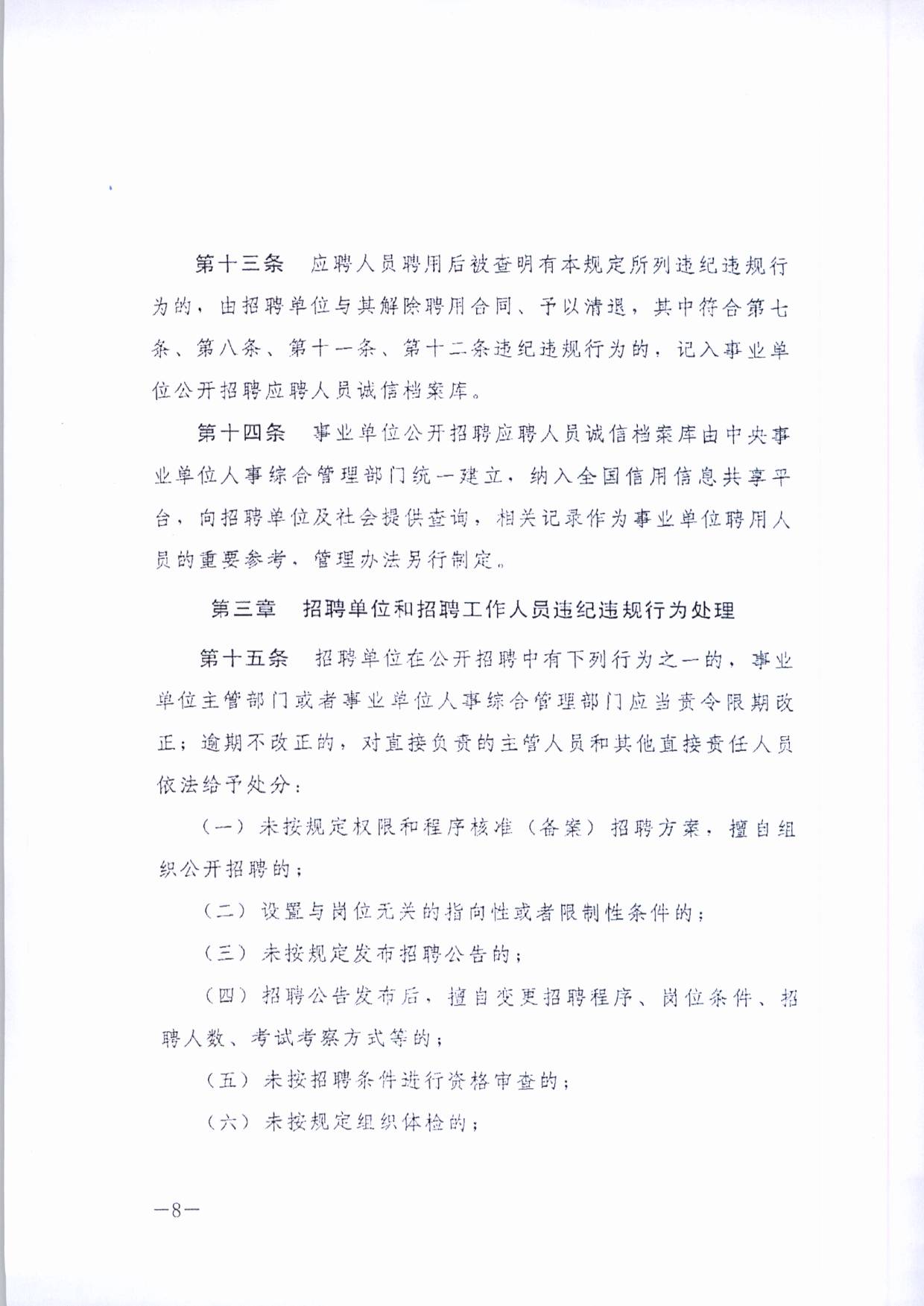 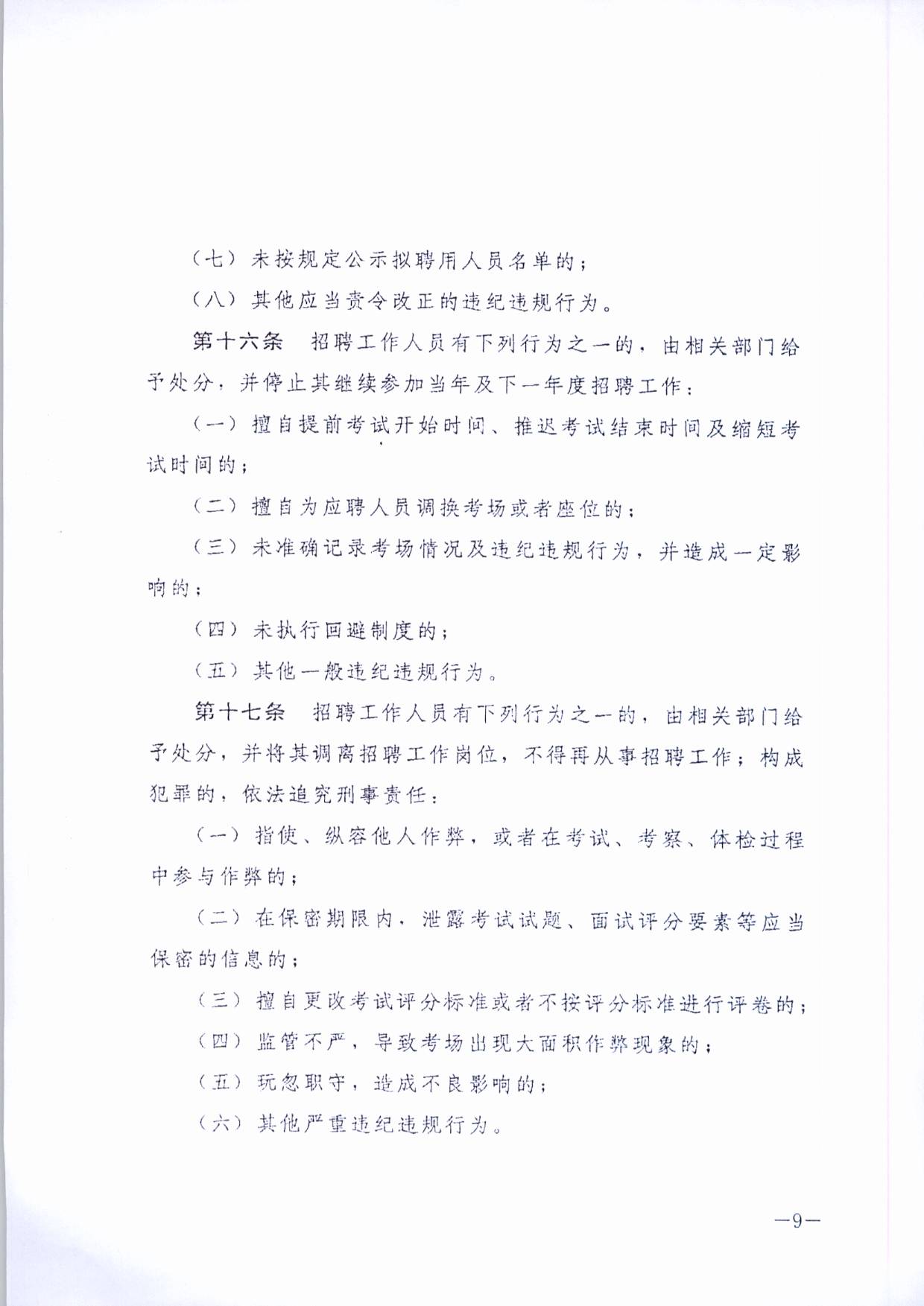 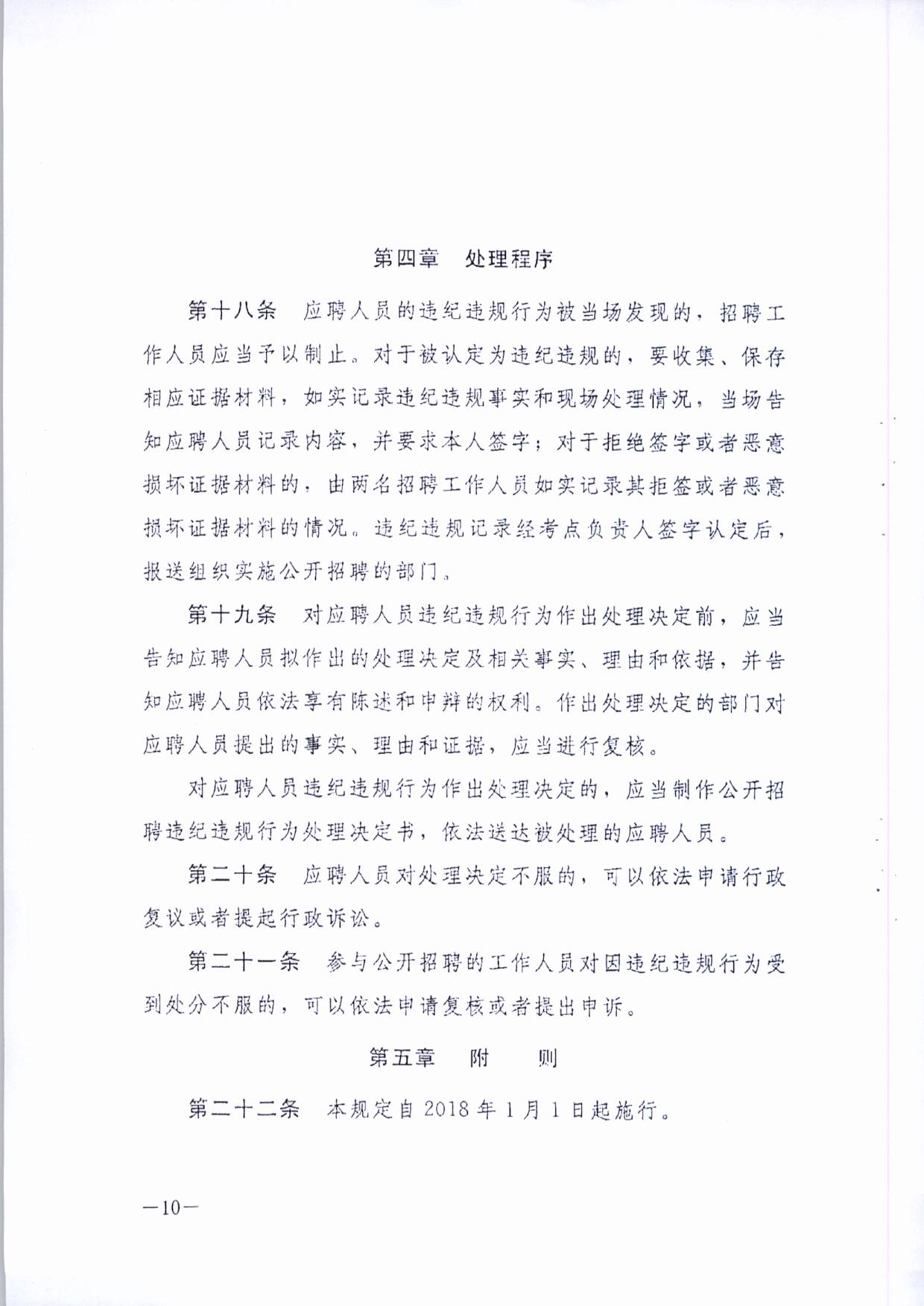 